Pokoloruj kosmiczne kamienie wg zamieszczonego kodu. 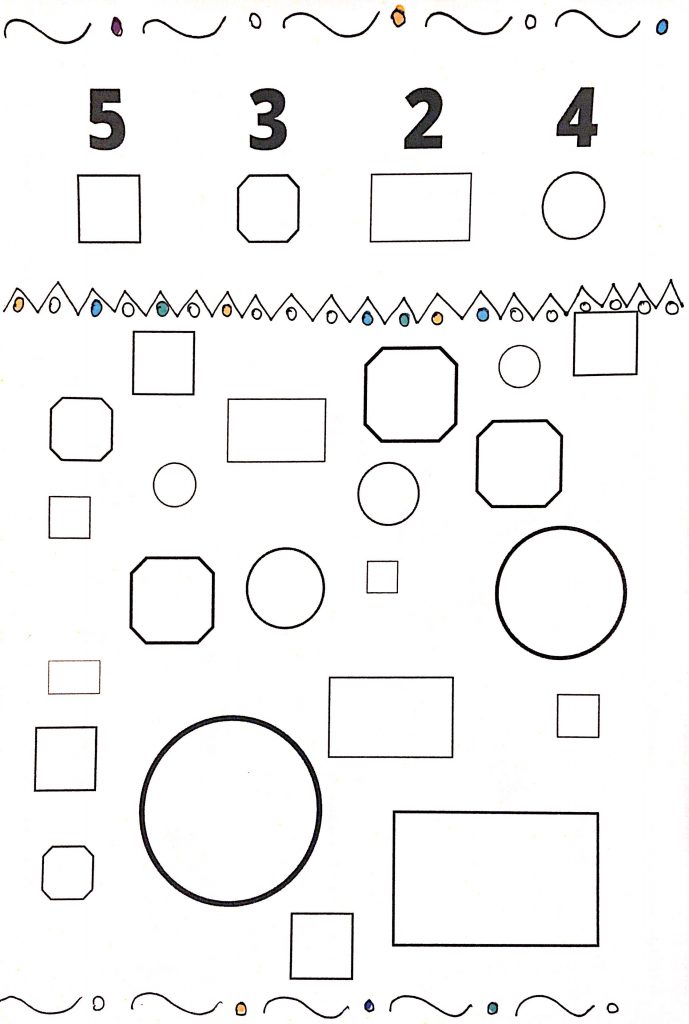 Możesz  je wyciąć i wykorzystać do wykonania  rakiety.Rodziców 4-latków proszę aby narysowali w każdej figurze ilość kropek odpowiadającą danej liczbie.